О проведении городского конкурса  «Лучший экскурсовод»На основании муниципального плана мероприятий по реализации программы «Развитие образовательного туризма в Костромской области на 2018-2020 годы», утвержденного распоряжением заместителя главы Администрации – председателя Комитета от 09.07.2018 года №507-РЗ /IV , в  целях реализации духовно-нравственного воспитания подрастающего поколения, популяризации детского образовательного туризма, в соответствии с подпунктами «б», «в», «у» пункта 2.26.2.3. Положения о Комитете образования, культуры, спорта и работы с молодежью  администрации  города Костромы от 9 ноября 2012 года №2366,        О Б Я З Ы В А Ю:Провести с 9 января  по 30 мая 2020 года городской конкурс «Лучший экскурсовод» (далее-Конкурс).Утвердить Положение о Конкурсе (приложение 1).Утвердить оргкомитет Конкурса (приложение 2).Утвердить состав жюри Конкурса (приложение 3).Муниципальное бюджетное учреждение города Костромы «Городской центр обеспечения качества образования» (С.Е. Исмагилова) обеспечить организационно-методическое сопровождение конкурсных мероприятий.Руководителей образовательных организаций города Костромы обеспечить участие обучающихся в Конкурсе.Контроль за исполнением распоряжения возложить на начальника Управления образования Скачкову Т.Н.ПОЛОЖЕНИЕо городском конкурсе  «Лучший экскурсовод»I. ОБЩИЕ ПОЛОЖЕНИЯКонкурс учрежден Комитетом образования, культуры, спорта и работы с молодежью Администрации города Костромы. Конкурс проводит МБУ города Костромы «Городской центр обеспечения качества образования».Настоящее Положение определяет порядок проведения конкурса. II. ЦЕЛЬ КОНКУРСАСтимулирование интереса к истории и культуре родного края, содействие деятельности в сфере краеведения и развития внутреннего туризма в городе Костроме, профориентирование обучающихся в музееведении и, в первую очередь, в профессии  экскурсовода.III. ЗАДАЧИ КОНКУРСА   3.1.  Повысить культурный и образовательный уровень детей и подростков, изучить произведения искусства и сохранить культурно-историческое наследие прошлого.3.2.   Развить и совершенствовать коммуникативные навыки у обучающихся.3.3.  Расширить духовно-нравственный потенциал личности молодых людей, повысить культурный и образовательный уровень детей и подростков, сохранить культурно-историческое наследие прошлого.3.3.	Активизировать работу школьных музеев и залов, пропагандировать имеющиеся в школах города Костромы музейные экспозиции и привлекать к ним внимание широкого круга школьников, их родителей, педагогов и общественности.     IV. УЧАСТНИКИ КОНКУРСАВ Конкурсе могут принять участие обучающиеся общеобразовательных организаций, организаций дополнительного образования  возрастной группы  8 -11 классов.V. ПОРЯДОК И УСЛОВИЯ ПРОВЕДЕНИЯ КОНКУРСА5.1.   Конкурс проводится с 9 января по 30 мая 2020 года.          5.2.  Конкурс проводится по 2 номинациям:«Лучший экскурсовод» (в рамках мероприятий Года памяти и славы);«Лучший экскурсовод по святым местам Костромы».Номинация  «Лучший экскурсовод» (в рамках мероприятий Года памяти и славы) проводится с 9 января по 30 мая 2020 года по номинациям:«Экскурсия в музее» – участник представляет экскурсию по школьному музею,  музею, музейной экспозиции города Костромы. «Виртуальная экскурсия», участник представляет экскурсию по 5-7 экскурсионным объектам города Костромы. Тематика виртуальных экскурсий:       - Подвигом славны твои земляки;       - Эхо войны в названиях улиц, памятных мест города Костромы и др.            Номинация «Лучший экскурсовод по святым местам Костромы» проводится с 9 января по 10 апреля 2020 года по следующим номинациям:«Экскурсия в православном храме» – участник представляет экскурсию по православному храму города Костромы.«Виртуальная экскурсия», участник предоставляет видео-экскурсию по православному храму города Костромы.         Тематика экскурсий: -  «Храм святителя Иоанна Златоуста – духовная жемчужина Костромы»; -  «Храм Спаса-на-Запрудне как место явления Феодоровской иконы Божией Матери»; - «Церковь Рождества Христова в истории Костромы и России»; - «Храм святых мучеников Александра и Антонины – духовная жемчужина Костромы»; - «Духовный бисер Костромы» - в рамках данной номинации участник может самостоятельно выбрать тот или иной храм города Костромы и представить свой проект жюри. 5.3.  Этапы проведения Конкурса по номинациям: 5.3.1. «Лучший экскурсовод» (в рамках мероприятий Года памяти и славы) в 5 этапов:Прием заявок на участие в конкурсе проводится с 9 по 20 января 2020 года,  по его окончании организуется ряд семинаров с участниками и руководителями Конкурса.      1 этап – с 1 по 15 апреля проводится прием Конкурсных работ в форме технологической карты экскурсии;2  этап  – с 16 по 20 апреля, жюри оценивает и отбирает лучшие работы, прошедшие  на следующий этап Конкурса;  3 этап – проводится с 21 апреля по 01 мая. На данном этапе сотрудники Музейного образовательного центра ОГБУК «Костромского  государственного историко-архитектурного и художественного музея-заповедника» и представители исторической библиотеки Дома Романовых, филиала № 14 муниципального бюджетного учреждения г. Костромы «ЦБС» будут проводить обучающие семинары и консультации. Место и время проведения консультаций будет объявлено дополнительно;  4  этап – практический, который проводится с 11 по 15 мая 2020 года. В эти сроки участники должны провести свои экскурсии (мероприятия) для группы туристов (участников мероприятия, жюри) в составе не менее 5 человек;  5 этап – с 25 по 27 мая жюри определяет лучшие работы в  каждой номинации Конкурса и объявляет победителей.     5.3.2. «Лучший экскурсовод по святым местам Костромы» проводится в 3 этапа:Прием заявок на участие в Конкурсе проводится с 9 по 17 января 2020 года, по его окончании организуется ряд семинаров с участниками Конкурса.1 этап – с 3 по 21 февраля 2020 года проводится прием Конкурсных работ в форме технологической карты экскурсии;2 этап – практический, который проводится с 24 февраля по 20 марта 2020 года. В эти сроки участники должны провести свои экскурсии (мероприятия) для группы туристов (участников мероприятия, жюри) в составе не менее 3 человек;3 этап – с 23 марта по 10 апреля 2020 года жюри определяет лучшие работы в  каждой номинации Конкурса и объявляет победителей.        VI. КРИТЕРИИ ОЦЕНКИ РАБОТ6.1.   Соответствие представленной работы теме конкурса.Внешний вид экскурсовода.Культура и эмоциональность речи  экскурсовода.Осмысленное владение материалом.Умение связать рассказ с показом объекта/экспоната (при помощи презентации).Портфель экскурсовода (комплект наглядных пособий, используемых в ходе    проведения экскурсии).Содержательность экскурсии, раскрытие темы, логичность организации маршрута, достоверность, точность излагаемых фактов.Возможность дальнейшего использования экскурсии.По каждому из критериев членами конкурсной комиссий выставляется оценка от 1 до 5  баллов. Экскурсионная работа, набравшая наибольшее количество баллов, считается победившей в рамках своей номинации.Общее время экскурсии  не должно превышать 20-30 мин.VII. ТРЕБОВАНИЯ К ОФОРМЛЕНИЮ РАБОТЫ7.1. Для участия в номинации «Лучший экскурсовод» (в рамках мероприятий Года памяти и славы) на электронный адрес: gzoko_otdel_profrabota@mail.ru  направляются конкурсные работы в соответствии с перечнем  конкурсной документации на каждую конкурсную работу:1.   Предоставляется заявка участников:  Ф.И.О. участника_________________________________________________  Возраст_________________________________________________________  Место учебы, класс _______________________________________________   Руководитель представленной работы, его должность и контактный телефон      ________________________________________________________________   Название номинации конкурса ______________________________________     2.  К работе прилагается согласие на обработку персональных данных (приложение 1 к Положению). Работы, поступившие на конкурс, не рецензируются и не возвращаются.3.   Технологическая карта экскурсии направляется в сроки, указанные в пункте 5.3. Конкурса (приложение 2 к Положению):- тема экскурсии, продолжительность, категория экскурсантов;- маршрут экскурсии;- перечень объектов показа и краткое обобщенное описание экскурсии.4. Работы, не имеющие что-либо из списка сопроводительной документации, ко 2-му этапу (практическому) не допускаются.7.2. Для участия в номинации «Лучший экскурсовод по святым местам Костромы» на электронную почту d.l.lapin@mail.ru направляются конкурсные работы в соответствии с перечнем  конкурсной документации на каждую конкурсную работу:1.Предоставляется заявка участников:  Ф.И.О. участника__________________________________________  Возраст___________________________________________________  Место учебы_______________________________________________   Руководитель представленной работы, его должность и контактный телефон      ___________________________________________________________     Название номинации конкурса ______________________________                 2. К работе прилагается согласие на обработку персональных данных (приложение 1 к Положению). Работы, поступившие на конкурс, не рецензируются и не возвращаются.3.   Технологическая карта экскурсии (приложение 2 к Положению):- тема экскурсии, продолжительность, категория экскурсантов;- маршрут экскурсии;- перечень объектов показа и краткое обобщенное описание экскурсии.4. Работы, не имеющие что-либо из списка сопроводительной документации, ко 2-му этапу (практическому) не допускаются.VIII. ПООЩРЕНИЕ8.1    Победители и призеры Конкурса награждаются дипломами I,  II, III степеней Комитета образования, культуры, спорта и работы с молодежью Администрации города Костромы. 8.2. Лучшие работы будут размещены  на портале «Образование Костромской области» и могут быть использованы для реализации программы  развития образовательного туризма в  городе Костроме.IX.   АВТОРСКИЕ ПРАВА9.1.   Участники Конкурса несут ответственность за соблюдение авторских прав.9.2. Авторы работ представляют организаторам Конкурса право на некоммерческое использование любых творческих работ без предварительного согласования с автором. Присылая свою работу на Конкурс, авторы автоматически передают права на использование присланного материала.9.3. Лучшие материалы будут использованы в образовательных, информационных целях и пропаганде туризма на территории города Костромы.Приложение 2                                                                                     УТВЕРЖДЕНОраспоряжением заместителя главы                                                                                                                                                                   Администрации – председателя                                                                                                                                                                           Комитета образования, культуры,                                                                                                                                                                   спорта и работы с молодежью                                                                                                                                               города Костромыот «    » _____ 2019 года №_________Оргкомитетгородского конкурса  «Лучший экскурсовод»Приложение 3УТВЕРЖДЕНО:распоряжением заместителя главы Администрации – председателя Комитетаобразования, культуры, спорта и работы с молодежьюот «___»______2019 года №_______Состав жюри городского конкурса  «Лучший экскурсовод»Приложение 1                                                                                                                                                                                                       к Положению о  городском конкурсе «Лучший экскурсовод»                                  Согласие на обработку персональных данныхЯ,______________________________________________________________________(фамилия, имя, отчество полностью)	серия___________________       	  №____________________________________(вид документа, удостоверяющего личность)выдан__________________________________________________________________(кем и когда)____________________________________________________________проживающий(ая) по адресу:_______________________________________________настоящим даю своё согласие «МБУ «Городской центр обеспечения качества образования» (далее — Пользователь) на обработку Пользователем (включая получение от меня и/или от любых третьих лиц с учётом требований действующего законодательства Российской Федерации) моих персональных данных и подтверждаю, что, давая такое согласие, я действую в соответствии со своей волей и в своих интересах.       Согласие даётся мною в целях осуществления Пользователем действий по представлению документов на городской конкурс «Лучший экскурсовод» в 2020 г (далее - Конкурс) для обеспечения моего участия в муниципальном этапе конкурса и проводимых в рамках него мероприятий и распространяется на следующую информацию: мои фамилия, имя, отчество, год, месяц, дата и место рождения, адрес, образование, профессия и любая иная информация, относящаяся к моей личности, доступная либо известная в любой конкретный момент времени оператору (далее - персональные данные), предусмотренная Федеральным законом от 27 июля 2006 г. № 152- ФЗ «О персональных данных».Настоящее согласие предоставляется на осуществление любых действий в отношении моих персональных данных, которые необходимы или желаемы для достижения указанных выше целей, включая - без ограничения — сбор, систематизацию, накопление, хранение, уточнение (обновление, изменение), использование, распространение (в том числе передача) персональных данных, а также осуществление любых иных действий с моими персональными данными с учётом требований действующего законодательства Российской Федерации.Обработка персональных данных осуществляется Пользователем с применением следующих основных способов (но не ограничиваясь ими): хранение, запись на электронные носители и их хранение, составление перечней.Настоящим я признаю и подтверждаю, что в случае необходимости предоставления персональных данных для достижения указанных выше целей третьим лицам (в том числе, но не ограничиваясь, Минобрнауки России и т. д.), а равно как при привлечении третьих лиц к оказанию услуг в моих интересах, оператор вправе в необходимом объеме раскрывать для совершения вышеуказанных действий информацию обо мне лично (включая мои персональные данные) таким третьим лицам.Дата:«____»________2020 г.                                                         Подпись                                                                                Расшифровка подписи                Приложение 2                                                                               к Положению о  городском конкурсе                                                                                                                                                                   «Лучший экскурсовод»ТЕХНОЛОГИЧЕСКАЯ КАРТА ЭКСКУРСИИНАЗВАНИЕ ЭКСКУРСИИ  __________________________________________________________________________________________________________ПРОДОЛЖИТЕЛЬНОСТЬ ЭКСКУРСИИ      __________________________________________________________________________________________КАТЕГОРИЯ ЭКСКУРСАНТОВ_____________________________________________________________________________________________________МАРШРУТ ЭКСКУРСИИ  _____________________________________________________________________________________________________________________________________________________________________________________________________________________________________________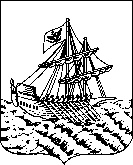 АДМИНИСТРАЦИЯ ГОРОДА КОСТРОМЫРАСПОРЯЖЕНИЕзаместителя главы Администрации – председателя Комитета образования, культуры, спорта и работы с молодежьюАДМИНИСТРАЦИЯ ГОРОДА КОСТРОМЫРАСПОРЯЖЕНИЕзаместителя главы Администрации – председателя Комитета образования, культуры, спорта и работы с молодежьюАДМИНИСТРАЦИЯ ГОРОДА КОСТРОМЫРАСПОРЯЖЕНИЕзаместителя главы Администрации – председателя Комитета образования, культуры, спорта и работы с молодежьюАДМИНИСТРАЦИЯ ГОРОДА КОСТРОМЫРАСПОРЯЖЕНИЕзаместителя главы Администрации – председателя Комитета образования, культуры, спорта и работы с молодежью04.12.2019№1011 - РЗ / IVЗаместитель главы Администрации - председатель Комитета                                                                        М.Л. Соколова                                                                                                               Начальник Управления образования____________________ Т.Н. Скачкова«__» _______________ 2019 годаНачальник отдела реализации основных общеобразовательных программ Управления образования____________________ Т.С. Шпигарева«__» _______________ 2019 годаНачальник Управления спорта и работы с молодежью____________________Т.В. Соболева «__» _______________ 2019 годаЗаведующий  МБУ ГЦОКО_____________________ С.Е. Исмагилова «__» _______________ 2019 годаН.А. Крылова55-05-12РАССЫЛКА:В дело:1экз.В МБУ ГЦОКО: 1 экз.В общеобразовательные учреждения – электронной почтойПриложение 1                                                                                                     УТВЕРЖДЕНО:распоряжением заместителя главы Администрации – председателя Комитетаобразования, культуры, спортаи работы с молодежьюот «___»______ № ______М.Л. Соколова Председатель:Председатель:Исмагилова Светлана Евгеньевназаведующий муниципальным бюджетным учреждением города Костромы «Городской центр обеспечения качества образования»Члены оргкомитета:Члены оргкомитета:Крылова Наталья Александровназаведующий отделом сопровождения профориентационной работы и работы с одаренными детьми муниципального бюджетного учреждения города Костромы «Городской центр обеспечения качества образования», организатор ОлимпиадыГашешенкова Елена Евгеньевнастарший методист отдела сопровождения профориентационной работы и работы с одаренными детьми муниципального бюджетного учреждения города Костромы «Городской центр обеспечения качества образования», организатор ОлимпиадыЛапин Денис Леонидовичстарший методист муниципального бюджетного учреждения города Костромы «Городской центр обеспечения качества образования», организатор ОлимпиадыПредседатель жюри:Председатель жюри:Председатель жюри:Скачкова Татьяна НиколаевнаСкачкова Татьяна Николаевнаначальник Управления образования Комитета образования, культуры, спорта и работы с молодежью Администрации города КостромыЧлены жюри:Члены жюри:Члены жюри:1Шапошникова Марина Владимировназаведующая отделом Музейного образовательного центра ОГБУК «Костромского  государственного историко-архитектурного и художественного музея-заповедника» (по согласованию) 2Павлова Мария Александровнастарший научный сотрудник Музейного образовательного центра ОГБУК «Костромского  государственного историко-архитектурного и художественного музея-заповедника» (по согласованию)3Киселева Галина Анатольевна библиотекарь  библиотечно-информационного центра муниципального бюджетного общеобразовательного учреждения города Костромы «Гимназия №28» (по согласованию)4Ефимова Анна Николаевнаглавный библиотекарь исторической библиотеки Дома Романовых, филиала № 14 муниципального бюджетного учреждения города Костромы «ЦБС» (по согласованию)5Свешников Сергей Юрьевичглавный библиотекарь ОГБУК «Костромская областная универсальная научная библиотека» (по согласованию)6Корнилов Павел Борисовичглавный библиотекарь ОГБУК «Костромская областная универсальная научная библиотека» (по согласованию7Смирнов Андрей Анатольевичсотрудник Отдела религиозного образования и катехизации Костромской епархии Русской Православной Церкви Московского Патриархата (по согласованию)8Коршунова Ольга Сергеевнастарший методист муниципального бюджетного учреждения города Костромы «Городской центр обеспечения качества образования», внештатный экскурсовод Паломнического отдела Свято-Троицкого Ипатьевского монастыря (по согласованию)ОБЪЕКТЫПОКАЗАВРЕМЯТЕЗИСНЫЙ ПЛАН РАССКАЗА123